PERNYATAAN KEASLIAN SKRIPSIDengan ini saya yang bertanda tangan di bawah ini,Nama		: Resmi Asih NurhasanahNIM		: 105060232Judul Skripsi	: PENGGUNAAN MODEL PROBLEM BASED LEARNING (PBL) UNTUK MENINGKATKAN PEMAHAMAN KONSEP SISWA KELAS IV SEMESTER 1 PEMBELAJARAN 4 SUBTEMA KEBERAGAMAN BUDAYA BANGSAKU DI SDN PUNTANGSARIMenyatakan bahwa skripsi dengan judul di atas beserta seluruh isi adalah benar-benar karya saya sendiri, dan saya tidak melakukan penjiplakan atau pengutipan dengan cara-cara yang tidak sesuai dengan etika keilmuan yang berlaku dalam masyarakat keilmuan. Atas pernyataan ini, saya siap menanggung resiko/ sanki yang dijatuhkan kepada saya apabila kemudian ditemukan adanya pelanggaran terhadap etika keilmuan dalam karya saya ini, atau ada klaim dari pihak lain terhadap keaslian karya saya ini.Bandung, Agustus 2014Yang Membuat PernyataanResmi Asih NurhasanahNIM. 105060232MOTTO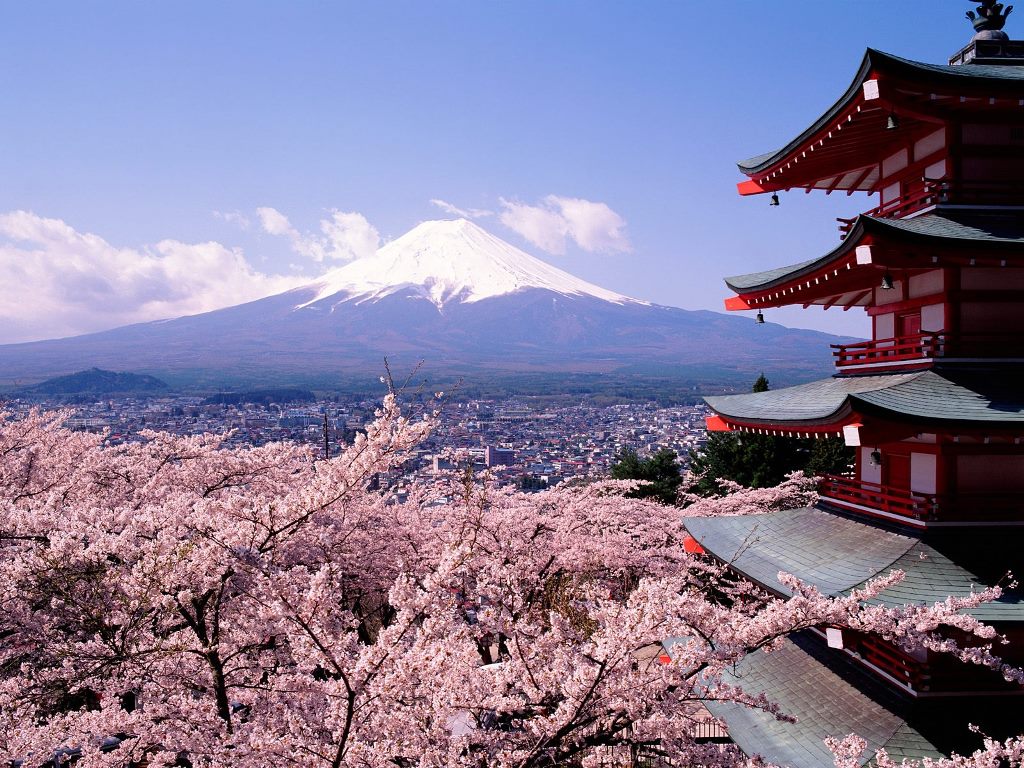 “Sebab sesungguhnya sesudah kesulitan itu ada kemudahan, sesungguhnya sesudah ada kesulitan ada kemudahan. Maka apabila kamu telah selesai (urusan dunia), maka bersungguh-sungguhlah (dalam beribadah, dan hanya kepada Tuhan-mulah berharap.”(Q. S. Al-Insyirah ayat 5-8)Tidak ada seorangpun yang terlepas dari kesulitan.Lakukan semua dengan penuh keikhlas dan dengan “DUIT”: Do’a, Usaha, Ihtiar dan TawakalSkripsi ini dipersembahkan untuk keluarga besar,khususnya untuk Mamah sebagai kado ulang tahun yang ke-50 tahun.Dan seseorang yang selalu memberikan dorongan dan semangat. 